ПРОФЕССОРСКО-ПРЕПОДАВАТЕЛЬСКИЙ СОСТАВКАФЕДРЫ «ЭКОНОМИКА И СОЦИАЛЬНО-ГУМАНИТАРНЫЕ ДИСЦИПЛИНЫ» ПРИГЛАШАЕТ ПРЕПОДАВАТЕЛЕЙ ВУЗа И СТУДЕНТОВ НА МЕРОПРИЯТИЯ, ПРОВОДИМЫЕ В РАМКАХ «НЕДЕЛИ КАФЕДРЫ»МИНИСТЕРСТВО ОБРАЗОВАНИЯ И НАУКИ РОССИЙСКОЙ ФЕДЕРАЦИИФедеральное государственное автономное образовательное учреждение высшего профессионального образования«Национальный исследовательский ядерный университет «МИФИ»Волгодонский инженерно-технический  институт - филиал  НИЯУ МИФИ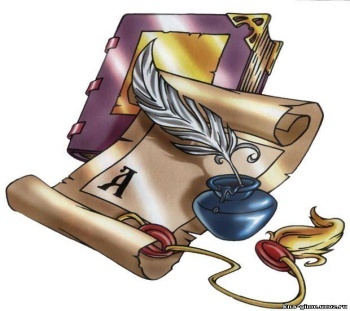 НЕДЕЛЯ КАФЕДРЫ«ЭКОНОМИКА и СОЦИАЛЬНО-ГУМАНИТАРНЫЕ ДИСЦИПЛИНЫ»16 марта – 22 мартаТема: «Интерактивные формы и методы обучения студентов как условие формирования общекультурных и общепрофессиональных компетенций, соотнесенных с требованиями ФГОС ВО»г. Волгодонск 2015На кафедре «Экономика и социально-гуманитарные дисциплины»  ведется подготовка бакалавров по направлению «Менеджмент». Направление подготовки «Менеджмент» способствует формированию у выпускников-бакалавров профессиональных навыков обоснования и принятия эффективных управленческих решений в производственной деятельности атомной отрасли, а также навыков эффективного взаимодействия с людьми, навыков планирования, контроля, организации, оценки эффективности комплекса мероприятий в соответствии со стратегией организации.Профессорско-преподавательский состав в процессе обучения использует активные и интерактивные формы проведения занятий: лекции-конференции, импринтинговые лекции, дебаты, деловые игры, тренинги, олимпиады  и другие. Стать непосредственным участником этих занятий можно на ежегодно проводимом мероприятии  «Неделя кафедры».16 марта (понедельник)09.00 Открытое практическое занятие, диспут на тему  «Судебная власть в России»,               гр. СЗС-13-Д 	Дисциплина: Правоведение Ответственный:  к.ю.н., доцент Корниенко в.Т. (ауд. 201).12.20 ОТКРЫТИЕ НЕДЕЛИ КАФЕДРЫ «Экономика и социально-гуманитарные дисциплины» (ауд. 215)12.45 Открытое практическое занятие, деловая игра на тему: «Выявление влияния факторов окружающей среды маркетинга на деятельность организации», гр. МП-13-Д3Дисциплина: МаркетингОтветственный:  к.э.н., доцент Довбыш В.Е., ст. преподаватель Агапова С.П. (ауд. 305).12.45 Открытое практическое занятие, тренинг  «Социологическое исследование»,                  гр. ТЭ-12-Д, ЯЭ-12-Д 	Дисциплина: Социология Ответственный:  к.с.н., доцент Железнякова А.В. (ауд. 518).17 марта (вторник)09.00 Коллоквиум  «Феодальный раздрай в 1990 – х гг. и вакханалия 2000-х гг. в России»,          гр. АЭС-14-Д	Дисциплина: Отечественная история Ответственный: к.и.н., доцент Жук А.В. (ауд. 501).09.00 Открытое практическое занятие, деловая игра на тему: «Выявление влияния факторов окружающей среды маркетинга на деятельность организации», гр. МП-13-Д1Дисциплина: МаркетингОтветственный:  к.э.н., доцент Довбыш В.Е., ст. преподаватель Агапова С.П. (ауд. 520).10.45 Открытое практическое занятие, деловая игра на тему: «Выявление влияния факторов окружающей среды маркетинга на деятельность организации», гр. МП-13-Д2Дисциплина: МаркетингОтветственный:  к.э.н., доцент Довбыш В.Е., ст. преподаватель Агапова С.П. (ауд. 520).18 марта (среда)09.00 Тематическая встреча-дискуссия  на тему: «70-летие Великой войны»Ответственные:  к.э.н., доцент Довбыш В.Е., зав. метод. кабинетом Еремина Л.А.(школа №7 г. Волгодонск).10.00 Тематическая встреча-дискуссия  на тему: «ВУЗ – РАБОТА - УСПЕХ»Ответственные:  к.э.н., доцент Довбыш В.Е. (школа №7 г. Волгодонск).12.45 Открытое практическое занятие, метод проектов «Типы рынков», гр. МП-14-Д1	Дисциплина: Экономическая теория Ответственный: к.э.н., доцент Ефименко Н.А. (ауд. 501).12.45 Открытое практическое занятие, тренинг «Культура предпринимательской деятельности», гр. МП-11-Д1	Дисциплина: Организация предпринимательской деятельности Ответственный: ст. преподаватель Рогачева Ж.С., начальник УМО  Евдошкина Ю.А.              (ауд. 508).19 марта (четверг)09.00 Открытое занятие, деловая игра на тему: «Кастинг бизнес-планов инвестиционных проектов»,  гр. МП-11-Д1, МП-11-Д2Дисциплина: Экономическая оценка инвестицийОтветственные:  ст. преподаватель Рыжко Е.Ю. (а. 518).09.00 Открытое практическое занятие на тему: «Решение ситуационных задач по использованию основных фондов в деятельности предприятия с помощью программы                               «1С: Бухгалтерия»,  гр. МП-12-Д Дисциплина: Бухучет на ЭВМ Ответственные:  к.э.н., доцент Фоменко Н.М. (а. 405).18.00 Проблемная лекция на тему: «Роль инноваций в развитии экономики России»,                     гр. САУ-14-ДМ Дисциплина: Управление инновациями Ответственные:  к.э.н., доцент Головко М.В. (а. 404).20 марта (пятница)09.00 Комплексная гуманитарная олимпиада Ответственный:  к.ф.н., доцент Лобковская Н.И. (ауд. 201).12.45 Открытое практическое занятие, деловая игра «Планирование производственных затрат на предприятии»,  гр. МП-13-Д1	Дисциплина: Управление промышленными затратами Ответственный: к.э.н., доцент Ухалина И.А. (ауд. 520).12.45 Конференция «Подвиг народа в Великой Отечественной войне: философский и исторический аспект», гр. МП-13-Д3	Ответственный: д.с.н., профессор Руденко В.А., к.и.н., доцент Дидух О.В., к.ф.н., доцент Локонова Е.Л., к.ф.н., доцент Ягодкина В.В., ст. преподаватель Фролов Е.И., начальник отдела социально-воспитательной работы Давлетшина А.Ф.  (ауд. 305).12.45 Круглый стол «Система и виды наказания»,  гр. МП-14-Д1,МП-14-Д2,ТЭ-14-Д2Дисциплина: Правоведение	Ответственный: к.ю.н., доцент Корниенко В.Т.(ауд. 201).14.30 ЗАКРЫТИЕ НЕДЕЛИ КАФЕДРЫ «Экономика и социально-гуманитарные дисциплины» (ауд. 215)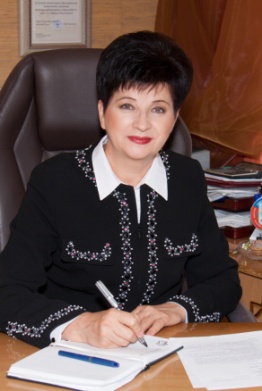 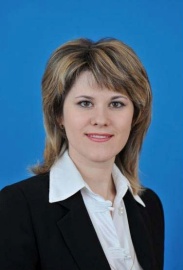 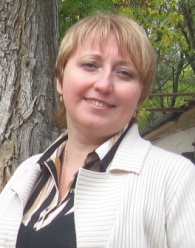 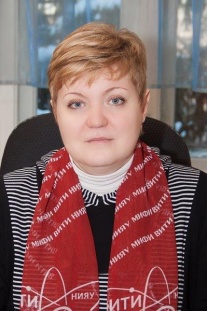 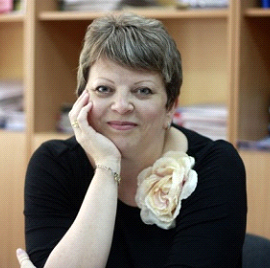 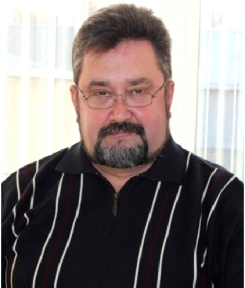 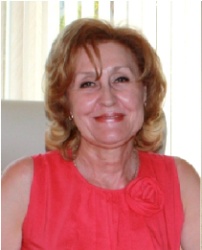 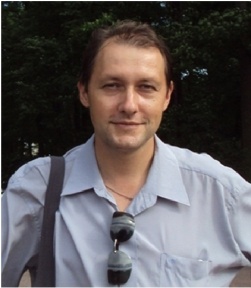 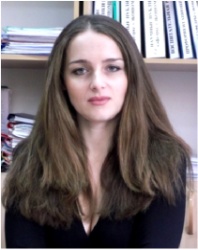 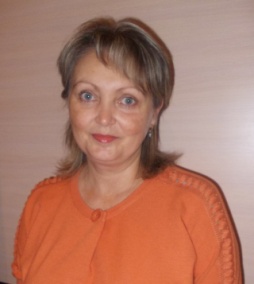 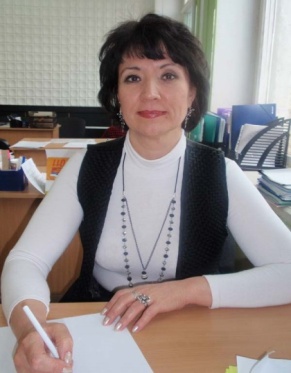 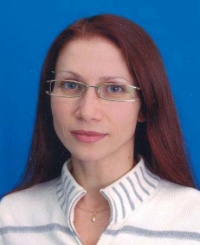 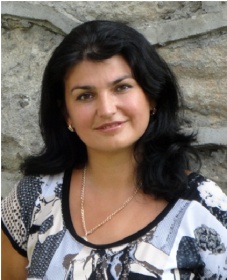 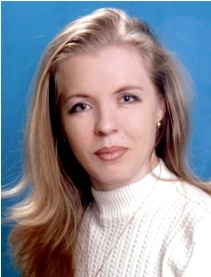 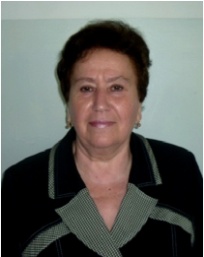 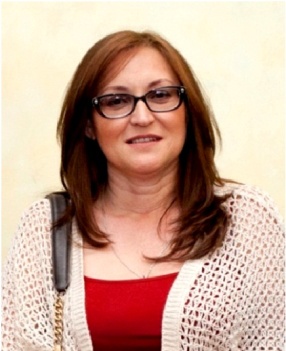 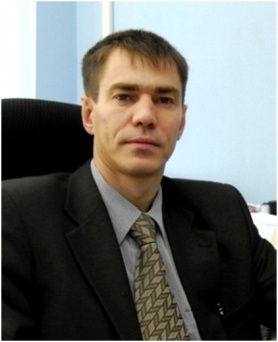 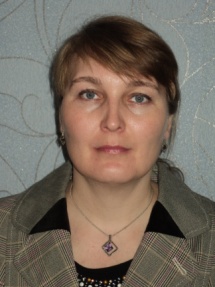 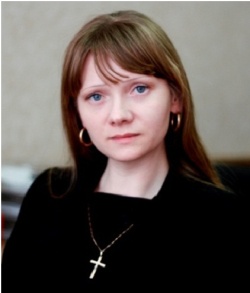 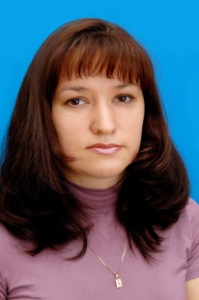 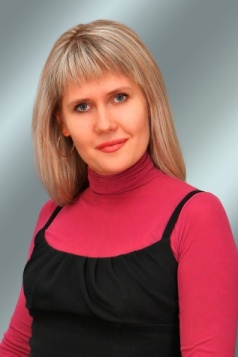 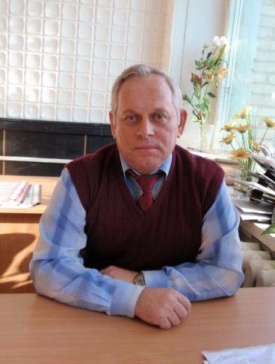 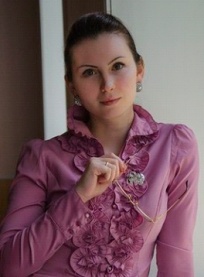 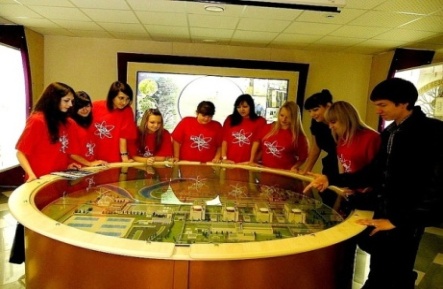 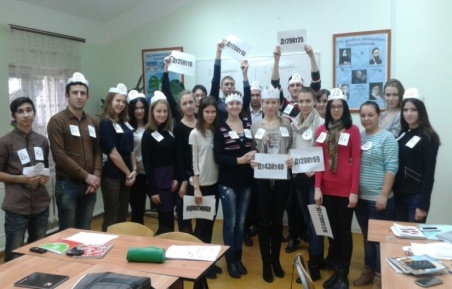 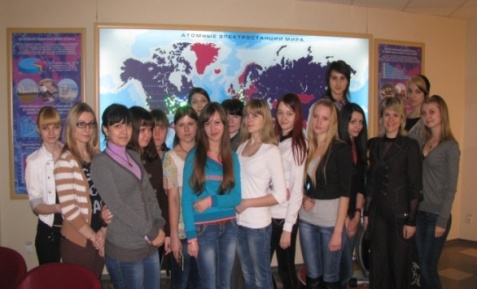 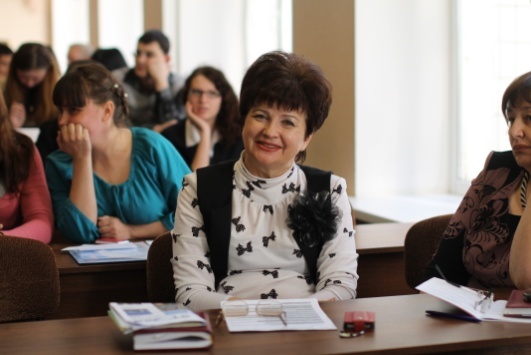 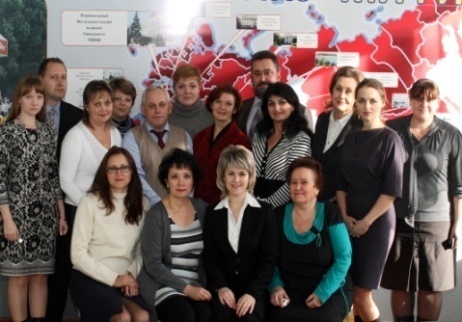 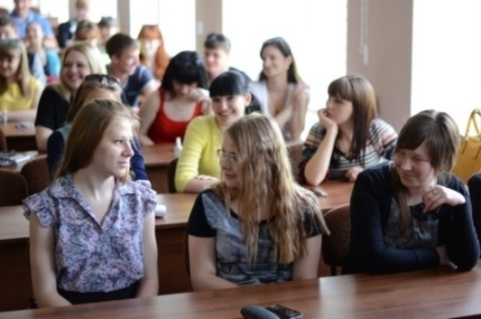 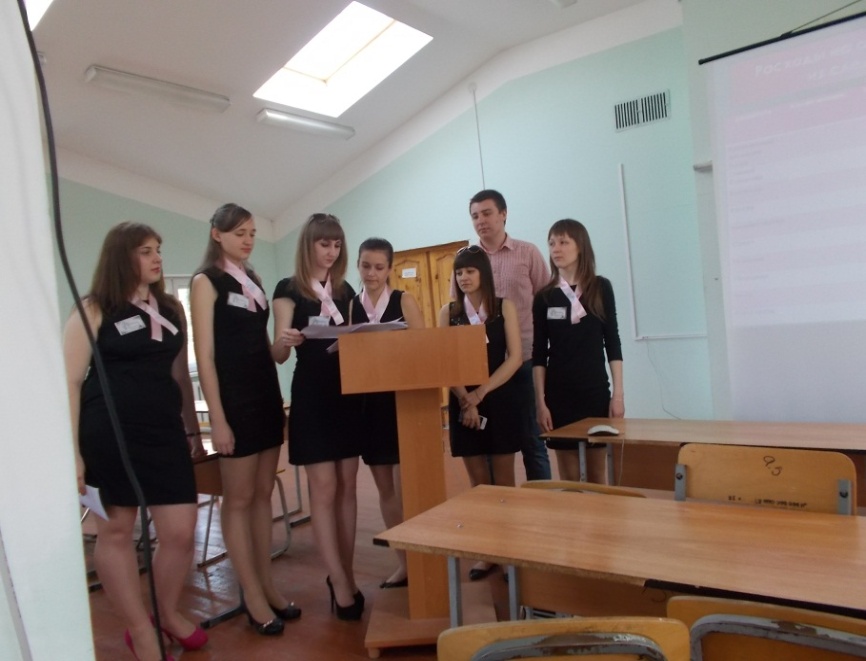 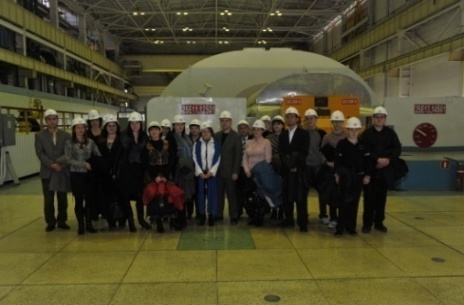 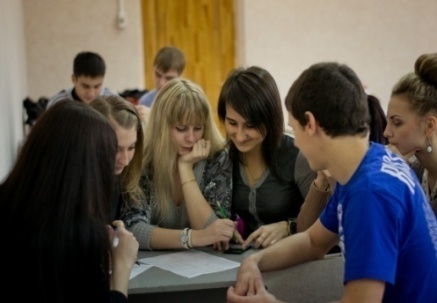 